F-II-00008-02Dodatek č. 2 ke Smlouvě o užití, implementaci a provozní podpoře informačního systému HELIOS Fenix č. F-11-00008Článek 1Smluvní stranyAsseco Solutions, a.s.se sídlem:	140 02 Praha 4, zelený pruh 1560/99 jednající:	Ing. Jiří Hub, místopředseda představenstva IČO:	64949541DIČ:	CZ64949541 bankovní spojení:	111263671/0300 — Československá obchodní banka, a.s.Obchodní firma Asseco Solutions, a.s. Společnost je zapsána v obchodním rejstříku u Městského soudu v Praze, Spisová značka: B. 3771 dále jen „zhotovitel” a	Mateřská škola 	kohoutka Sedmipírka" Benešov, Dukelská 1546”Článek 2Předmět dodatku smlouvyDnem 1.4.2011 došlo k přejmenování produktu Fenix na HELIOS Fenix.Smluvní strany tímto dodatkem doplňují Čl. 3 0 odst. 4Legislativní podpora:zaplacením poplatku za dodávky upgrade získává objednatel nárok na to, že bude dodaný HELIOS Fenix v souladu s aktuálním stavem právního řádu České republikylegislativní úpravou se rozumí úprava stávající funkčnosti HELIOS Fenix, kterou je nutné provést, protože stávající funkcionalita by nutila zákazníka konat v rozporu s novou legislativní úpravoulegislativní úpravou se nerozumí doplnění funkcionality (řešené oblasti), kterou stávající systém HELIOS Fenix nepokrýval v době prodejeF-II-00008-02Smluvní strany tímto dodatkem doplňují Cl. 4 0 odst. 5V případě rozšíření HELIOS Fenix o další moduly a funkce, tzv. dokup, specifikovaného v příloze Č. 1 této smlouvy o další moduly a funkce, které Zhotovitel poskytne Objednateli na základě jeho požadavku, smluvní strany sjednávají, že se na nově poskytnuté moduly a funkce analogicky vztahují ustanovení této smlouvy, zejména ustanovení o licenčních podmínkách a podmínkách poskytování služeb provozní podpory.Smluvní strany tímto dodatkem mění Čl. 5, odst. 2Cena za implementační práce, spojené s instalací a zaškolením uživatelů modulů a funkcí HELIOS Fenix je uvedena v příloze č. 1 této smlouvy. V případě požadavku na implementační práce či zaškolení nad stanovenou cenu, je další implementace poskytována v hodinových cenách dle ceníku, uvedeného v příloze Č. 3 této smlouvy.Smluvní strany tímto dodatkem mění ČI. 5, odst. 3Cena za dodávky upgrade, uvedená v příloze č. 2, je stanovena roční sazbou a je vypočtena z ceny modulů a funkcí HELIOS Fenix. V případě uzavření smlouvy v průběhu běžného servisního roku bude objednateli fakturována alikvotní cena za poměrnou Část roku, která je uvedena v příloze č. 2 této smlouvy.Zhotovitel je oprávněn jednou v průběhu každého kalendářního roku upravit cenu upgrade modulů a funkcí uvedenou ve smlouvě a jejích dodatcích v rozsahu míry inflace vyjádřené přírůstkem průměrného ročního indexu spotřebitelských cen v České republice za předchozí kalendářní rok, zveřejněné Českým statistickým úřadem. Ceny podle tohoto ustanovení lze poprvé uplatnit v průběhu kalendářního roku následujícího po kalendářním roce, ve kterém smlouva nabyla účinnost.Smluvní strany tímto dodatkem mění Čl. 5, odst. 88. Fakturace dle čl. 5, odst. 3., 4.:a) Proběhne 1 x ročně, v prvním měsíci servisního roku, s výjimkou první fakturace dle následujícího bodu b) a u případných dokupů dle následujícího bodu c) b) V roce 2019 proběhne fakturace po podpisu smlouvy oběma stranami.c) V případě rozšíření HELIOS Fenix o další moduly a funkce, tzv. dokup, se adekvátně navýší i celková cena za služby provozní podpory dle přílohy č. 2 této smlouvy. Cenový rozdíl mezi novou a původní cenou, odpovídající období ode dne převzetí rozšíření do konce příslušného servisního roku, bude Objednateli fakturován v průběhu servisního roku na základě potvrzeného Předávacího protokolu nebo Pracovního listu.Smluvní strany tímto dodatkem doplňují Čl. 8 0 odst. 6Objednatel je povinen poskytnout součinnost zhotoviteli. Součinností se rozumí poskytnutí zdrojů a informací v oblasti personální, technické a organizační, při analýze, implementaci, školení a převodu dat.Smluvní strany tímto dodatkem mění webový odkaz uvedený v Čl. 3 odst. 3 na http://www.helios.eu/produkty/helios-fenix/M1-00008-029. Smluvní strany tímto dodatkem doplňují ČI. 13 SubdodavateléČlánek 13SubdodavateléObjednatel bere na vědomí, že plnění dle této smlouvy nebo jeho část může být ze strany zhotovitele poskytováno prostřednictvím subdodavatele. Zhotovitel je vůči objednateli zodpovědný za plnění uvedených povinností (včetně zpracování osobních údajů) subdodavatelem, jako by tak Činil sám.Ke dni podpisu této smlouvy jsou do plnění předmětu smlouvy zapojeni níže uvedení subdodavatelé, kteří budou (nebo mohou) zpracovávat osobní údaje poskytnuté objednatelem (dále jen „Subdodavatel — dílčí zpracovatel”).Případná změna Subdodavatelů - dílčích zpracovatelů a další práva a povinnosti s nimi související se řídí Smlouva o zpracování osobních údajů a Sdílení dat (tj. smluvním ujednáním mezi zhotovitelem a objednatelem, které upravuje vzájemná práva a povinnosti při zpracování osobních údajů poskytnutých objednatelem, v souladu se Zákonem č. 101/2000 Sb., o ochraně osobních údajů a o změně některých zákonů, v platném znění, a Nařízením Evropského parlamentu a Rady (EU) 2016/679 ze dne 27. dubna 2016 0 ochraně fyzických osob v souvislosti se zpracováním osobních údajů a o volném pohybu těchto údajů a o zrušení směrnice 95/46/ES (obecné nařízení o ochraně osobních údajů).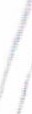 Smluvní strany tímto dodatkem přečíslovávají původní Čl. 13 Reference na nový Čl. 14 Reference.Smluvní strany tímto dodatkem přečíslovávají původní Čl. 14 Závěrečná ustanovení na nový Čl. 15 Závěrečná ustanovení.Smluvní strany tímto dodatkem mění a nahrazují stávající přílohy Č. 1, Č. 2 a č. 3 Smlouvy o užití, implementaci a provozní podpoře informačního systému HELIOS Fenix č. FA 1-00008 ze dne 21.12.2011.Článek 3Závěrečná ustanoveníOstatní ujednání Smlouvy o užití, implementaci a provozní podpoře informačního systému HELIOS Fenix č. FA 1-00008 tímto dodatkem nedotčená zůstávají v platnosti beze změny a jsou závazná a platná i pro tento dodatek.Dodatek nabývá platnosti dnem podpisu oběma stranami.Dodatek nabývá účinnosti dnem jejího uveřejnění prostřednictvím registru smluv dle zákonač. 340/2015 Sb., o registru smluv. Uveřejnění tohoto dodatku smlouvy ve smyslu předchozí věty provede objednatel.Dodatek se vyhotovuje ve dvou vyhotoveních s platností originálu, z nichž každá strana obdrží po jednom vyhotovení.F-11-00008-02Obě strany prohlašují, že tento dodatek uzavřely svobodně a vážně, na základě projevené vůle obou smluvních stran, souhlasí s jeho obsahem, což stvrzují svými podpisy.Dnem podpisu tohoto dodatku přílohy č. 1, č. 2 a Č. 3 nabývají platnosti a účinnosti a stávají se nedílnou součástí výše citované smlouvy.Přílohy: Č. 1— Specifikace poskytnutých softwarových modulů a funkcí HELIOS Fenix a harmonogram implementaceč. 2 — Rozsah poskytování provozní podpory HELIOS Fenixč. 3 — Obecný ceník pracíV Praze dne .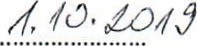 Za Asseco Solutions, a.s.místopředseda představenstvaSmlouvu zpracoval/a: Vendula Odvodyová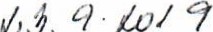 V Benešově dne ........................Za Mateřskou školu 'I U kohoutka Sedmipírka”Benešov, Dukelská 1546ředitelka školyMI-00008-02Příloha č. 1Specifikace poskytnutých softwarových modulů a funkcí HELIOS Fenix a harmonogram implementace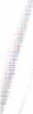 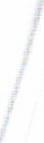 * ) Cena za poskytnutí modulů byla uhrazena na základě dříve uzavřené smlouvy.** ) Modul byl pořízen v rámci implementace Finanční kontroly Města Benešov a jeho zřízených organizací.Implementace byla provedena v rámci pořízení Finanční kontroly Města Benešov a jeho zřízených organizací./C-11-00008-02Příloha č. 2Rozsah poskytování provozní podpory HELIOS FenixStanovení ceny za dodávku upgrade a konzultační a poradenské činnosti od 1.9.2019* do 31.12.2019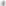 *Datum od je datum ukončení implementace uvedeném na Pracovním listu nebo předávacím protokolu potvrzeném objednatelem.E-11-00008-02Stanovení ceny za dodávku upgrade a konzultační a poradenské činnosti od 1.1.2020 a následující roky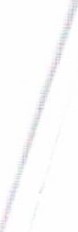 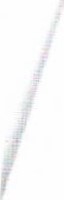 Pozn. Cena za „Upgrade stávajících modulů a funkcí” byla stanovena na základě dříve uzavřené smlouvy.se sídlem:256 Ol Benešov, Dukelská 1546jednající:Taťána Mastná, ředitelka školyIČO:DIČ:75033038bankovní spojení:dále jen „objednatel”325899309/0800 - česká spořitelna, a.s.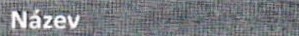 IČO	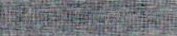 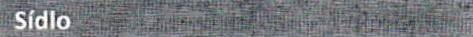 DYNATECH s.r.o.25501003639 OO Brno, Londýnské náměstí 853/1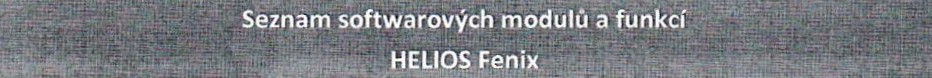 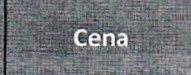 Kniha došlých fakturMajetek*)Rozpočet, Účetnictví, VýkaznictvíÚčetnictví státu — přenosyPokladnaKonektor HELIOS Croseus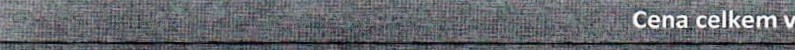 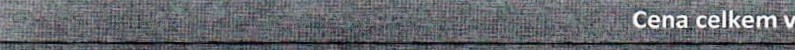 Cena celkem v Kč s DPH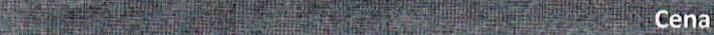 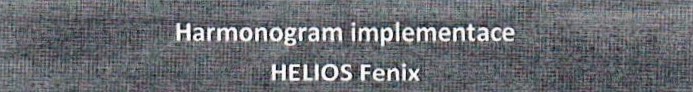 Termín zahájení* implementaceTermín ukončení-implementaceinstalace nových modulů, nastavení práv a přístupů pro uživatele, školenísrpen 2019srpen 2019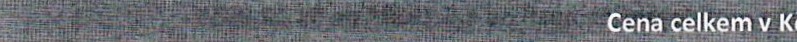 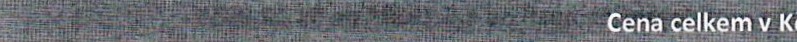 Cena celkem V Kc s DPH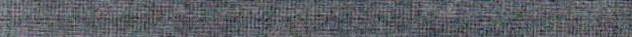 Cena celkem V Kc s DPH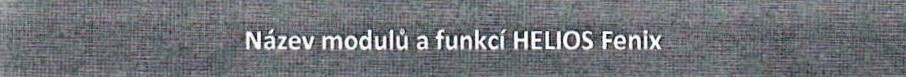 Stávající (S)Nové (N)Kniha došlých fakturKniha došlých faktursMajetekMajeteksRozpočet, Účetnictví, VýkaznictvíRozpočet, Účetnictví, VýkaznictvíSÚčetnictví státu — přenosyÚčetnictví státu — přenosysPokladnaPokladnaSKonektor HELIOS CroseusKonektor HELIOS Croseus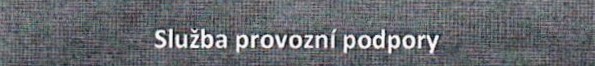 .Rożsah poskytované služby pro daný servisní rolo.Rożsah poskytované služby pro daný servisní rolo.Rożsah poskytované služby pro daný servisní roloposkytování informacíposkytování informacíprůběžněprůběžněprůběžněDodávky upgradeDodávky upgradenejméně 2x ročněnejméně 2x ročněnejméně 2x ročněKonzultační a poradenská činnost (KPČ)Konzultační a poradenská činnost (KPČ)3 hodin3 hodin3 hodinServisní rokServisní rokod 1.1. do 31.12.od 1.1. do 31.12.od 1.1. do 31.12.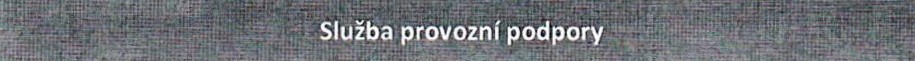 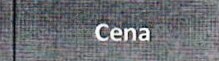 Upgrade nových modulů a funkcíUpgrade nových modulů a funkcíUpgrade nových modulů a funkcíUpgrade nových modulů a funkcíUpgrade nových modulů a funkcíUpgrade nových modulů a funkcíUpgrade nových modulů a funkcí416,67	- 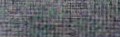 bez DPH416,67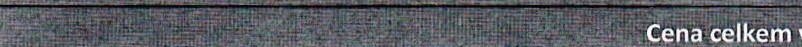 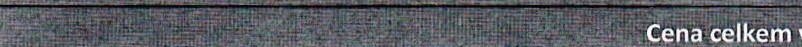 504,17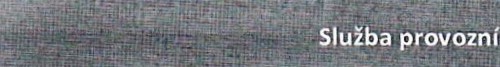 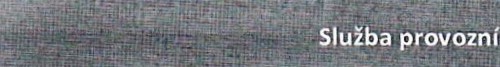 podpory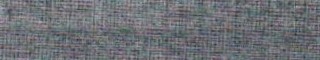 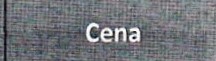 Upgrade stávajících modulů a funkcíUpgrade stávajících modulů a funkcí7 625Upgrade nových modulů a funkcíUpgrade nových modulů a funkcí1 250Konzultační a poradenská činnost (KPČ)Konzultační a poradenská činnost (KPČ)3 750Ceną celkem y KČ bez DPH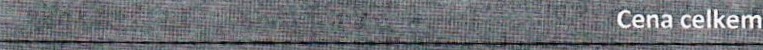 Ceną celkem y KČ bez DPH12 625,00Cena celkem v KČ s DPH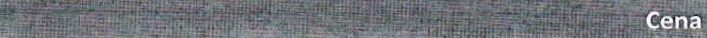 Cena celkem v KČ s DPH15 276,25